РЕЗЮМЕТЭР ЕКАТЕРИНА СЕРГЕЕВНАВозраст: 26 летСемейное положение: не замужем, детей нетМесто жительства: г. Новосибирск.Сот. тел.: +79139276098e-mail: Ter.Ekaterina@gmail.comSkype: Ter_kate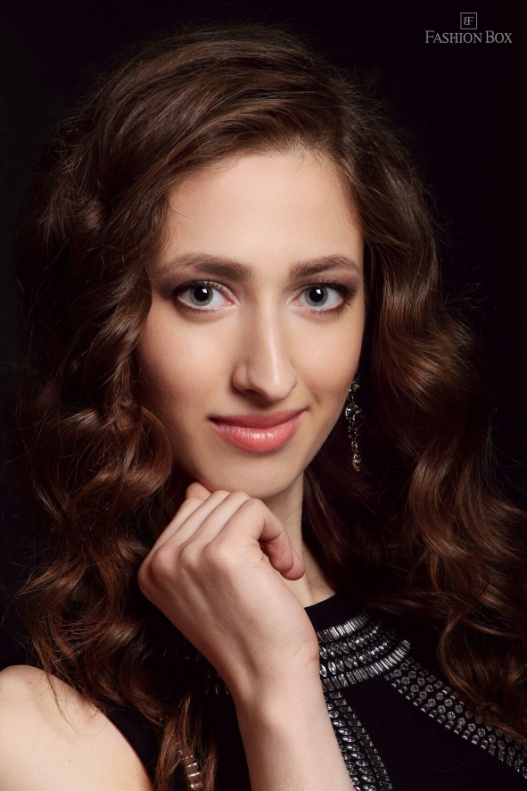 ЦельВнештатный переводчик с/на английский/немецкий языкиУмения и навыкиПрактикующий переводчик-ИП с/на английский/немецкий языки с опытом работы и правом нотариального заверения. Основные рубрики (английский язык): юридические, учредительные документы, деловая переписка, экономические тексты, медицинские документы любой сложности, перевод презентаций, сайтов, банковские документы, налоговые документы, финансовые документы, инвойсы и спецификации, публицистика, политика и международные отношения, личная документация любого плана, документы об образовании, и др. Опыт перевода художественного текста на английский язык. Опыт работы в международной компании с ведением деловой переписки на английском языке.  Основные рубрики (немецкий язык): документы средней степени сложности, прежде всего: личная документация любого плана, документы об образовании, медицина (включая опыт в переводе онкологии), банковские справки, доверенности и проч. (в том числе срочно). Приоритетное направление: DE-RU.Основная специализация – английский язык.Знание языков     Английский – Advanced, немецкий – С1.    Образование2008 – 2012 – Новосибирский Государственный Технический Университет (НГТУ). Специальность: бакалавр регионоведения по странам Западной Европы. Языки изучения – английский и немецкий.2013–2015 – получена дополнительная профессиональная квалификация "Переводчик в сфере профессиональной коммуникации" (английский язык, красный диплом) в СИУ – филиале РАНХиГС (СибАГС).Опыт работыАвгуст 2013 – Сентябрь 2015 – ООО Агентство переводов «Ирана» Расценка за 1800 знаков с пробелами с/на язык Предпочтительные способы оплатыС октября 2015 г. – профессиональный переводчик – индивидуальный предприниматель 250 руб. и по договоренности Карта Сбербанка, расчетный счет ИПЗнание ПК и CAT-программВладение MS Word, MS Excel и MS Power Point, работа с PDF-файлами; ABBYY FineReader, e-mail, Интернет и др., владение CAT-программами: Wordfast, SmartCat, MemoQДополнительная информацияИнтересыСвоими основными  качествами считаю профессионализм, ответственность, организованность, высокую работоспособность, готовность работать во внеурочное время,  стремление к постоянному росту и развитию в профессии.•	Иностранные языки•	чтение•	велосипед•	йогаЯ всегда на связи и готова выполнять срочные заказы по Вашему местному времени. Надеюсь на взаимное плодотворное сотрудничество.